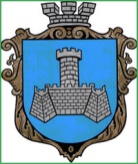 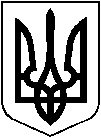 УКРАЇНАм.Хмільник Вінницької області  РОЗПОРЯДЖЕННЯ   МІСЬКОГО ГОЛОВИвід “24” жовтня 2022 р.                                                                                  №447-рПро затвердження Переліку осіб, які беруть участь у судових справах, судових процесах та вчиняють дії в усіх судах України в інтересах та від імені Хмільницької міської ради та її виконавчого комітету Хмільницької міської ради Вінницької області 	Керуючись статтями 4, 12, 42, 54, 59 Закону України «Про місцеве самоврядування в Україні», Законом України «Про внесення змін до деяких законодавчих актів України щодо розширення можливостей самопредставництва в суді органів державної влади, органів влади Автономної Республіки Крим, органів місцевого самоврядування, інших юридичних осіб незалежно від порядку їх створення», з метою забезпечення самопредставництва в усіх судах України в інтересах та від імені Хмільницької міської ради та її виконавчого комітету :	1.Затвердити Перелік осіб:1.1. які беруть участь у судових справах, судових процесах та вчиняють дії в усіх судах України в інтересах та від імені Хмільницької міської ради та її виконавчого комітету Хмільницької міської ради Вінницької області (самопредставництво органів місцевого самоврядування) та з правами, що надані учаснику справи, третій особі, у тому числі, але не виключно подавати документи, заяви, клопотання тощо, ознайомлюватися з матеріалами справи, робити з них витяги, копії, одержувати копії судових рішень, подавати докази; брати участь у судових засіданнях, якщо інше не визначено законом, брати участь у дослідженні доказів, ставити питання іншим учасникам справи, а також свідкам, експертам, спеціалістам, подавати заяви та клопотання, надавати пояснення суду, наводити свої доводи, міркування щодо питань, які виникають під час судового розгляду, і заперечення проти заяв, клопотань, доводів і міркувань інших осіб, ознайомлюватися з протоколом судового засідання, записом фіксування судового засідання технічними засобами, робити з них копії, подавати письмові зауваження з приводу їх неправильності чи неповноти, оскаржувати судові рішення в порядку, передбаченому законом, позови (відзиви на позови), користуватися правом подання та підпису інших документів, необхідних для виконання наданих повноважень, посвідчення копій документів тощо; 1.2. які беруть участь у судових справах, судових процесах від імені  Хмільницької міської ради та її виконавчого комітету Хмільницької міської ради Вінницької області з правами що надані учаснику справи, третій особі, у тому числі, але не виключно подавати документи, заяви, клопотання, надавати пояснення як в усній так і письмові формі відносно питань, що стосуються землекористування та стосується застосування норм земельного законодавства України;1.3. які беруть участь у судових справах, судових процесах від імені  Хмільницької міської ради та її виконавчого комітету Хмільницької міської ради Вінницької області з правами що надані учаснику справи, третій особі, у тому числі, але не виключно подавати документи, заяви, клопотання, надавати пояснення як в усній так і письмові формі відносно питань, що стосуються питань архітектурної та містобудівної  діяльності, згідно переліку (Додається).	2. Внести відповідні зміни до відомостей про Хмільницьку міську раду та її виконавчий комітет Хмільницької міської ради Вінницької області, що містяться в Єдиному державному реєстрі юридичних, фізичних осіб-підприємців та громадських формувань.	3.Контроль за виконанням цього розпорядження залишаю за собою.Міський голова                                                         Микола ЮРЧИШИНВолодимир ЗАГІКАНадія БУЛИКОВАСвітлана ТИШКЕВИЧОлександр ОЛІЙНИКВіктор ЗАБАРСЬКИЙ ЗАТВЕРДЖЕНО Розпорядження міського голови «24» жовтня 2022 року №447-рПЕРЕЛІК осіб, які беруть участь у судових справах, судових процесах та вчиняють дії в усіх судах України в інтересах та від імені Хмільницької міської ради та її виконавчого комітету Хмільницької міської ради Вінницької області БУЛИКОВА			- начальник юридичного відділу Надія Анатоліївна,		Хмільницької міської ради;**.**.****р.н.(РНОКПП *******)ТИШКЕВИЧ			- начальник управління земельних відносин Світлана Вікторівна 	Хмільницької міської ради, відносно питань, що**.**.****р.н.	стосуються землекористування та стосується(РНОКПП *******)	застосування норм земельного законодавства України;ОЛІЙНИК Олександр Анатолійович 	- начальник управління містобудування та**.**.****р.н.			архітектури  Хмільницької міської ради, відносно (РНОКПП *******)	питань, що стосуються архітектури та містобудівної  діяльності.Міський голова                                                         Микола ЮРЧИШИН